Technická inspekce České republiky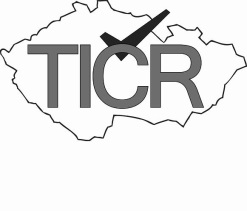 organizace státního odborného dozoruU Balabenky 1908/6, 180 00 Praha 8IČ 00638919www.ticr.czŽádost o vydání opisu dokumentu vydaného TIČRIdentifikace žadatele Identifikace dokumentu, jehož opis požadujete (např: č.j. datum vydání, rok vydání, evidenční číslo, odpovědný zástupce, apod.)Pobočka TIČR, která vydala původní dokument Poučení Žadatel zašle žádost elektronicky na adresu epodatelna@ticr.cz, případně písemně na adresu ředitelství TIČR (viz záhlaví dokumentu). Po přijetí žádosti bude stanovena výše úhrady podle vyhlášky MPSV č. 398/2001 Sb. v platném znění, kterou je žadatel povinen uhradit na č.ú. 1435081/0710 před vydáním opisu dokumentu. Žadatel současně prohlašuje, že k datu podání této žádosti nevlastní původní dokument, jehož opis je předmětem této žádosti. Totožnost osoby při osobním převzetí opisu bude ověřena předložením občanského průkazu (fyzická osoba, nebo zástupce právnické osoby). Opisy odesílané poštou, budou adresovány pouze původním žadatelům stanoviska, nebo držitelům originálních oprávnění a osvědčení. V případě jakýchkoliv dotazů ohledně vydání opisu dokumentu kontaktujte detašované pracoviště ředitelství: tel.: 380 430 033, e-mail: archiv@ticr.cz.Přílohy: Dne:   						Podpis žadatele:Fyzická osoba (vyplňte pouze v případě, že žadatelem je fyzická osoba) Fyzická osoba (vyplňte pouze v případě, že žadatelem je fyzická osoba) Jméno:Příjmení:Obec:Ulice/číslo popisné/orientační:PSČ:E-mail:Telefon:rodné číslo:IČ (u fyz. osob podnikajících):IČ (u fyz. osob podnikajících):Subjekt – firma (vyplňte pouze v případě, že žadatelem je subjekt – právnická osoba)Subjekt – firma (vyplňte pouze v případě, že žadatelem je subjekt – právnická osoba)Obchodní název:Obchodní název:DIČ:Ulice/číslo popisné/orientační:Obec:PSČ:oprávněníosvědčeníodborné a závazné stanoviskojiný dokument (topičský průkaz, inspekční zpráva apod.)pobočka Praha                            pobočka Hradec Králové         pobočka České Budějovice        pobočka Ostrava                       pobočka Plzeň                             pobočka Brno                            pobočka Ústí n. Labem              pobočka Liberec                        pobočka Strakonice